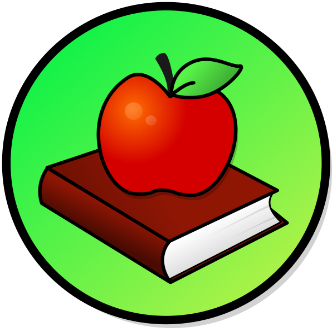 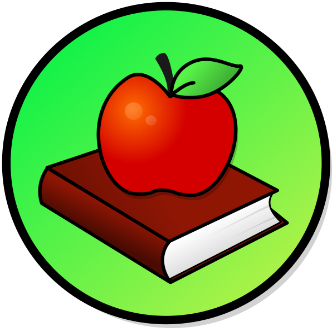 WEEKLY PEEKStandardActivityAt Home ExtensionReading Standard: LAFS.K.RL.4 Range of Reading Level and of Text Complexity.Reading Activity: Read in your Bible about The Fruit of the Spirit “Love.” Go to your Bible and find the book of Galatians Chapter 5 and read about Love. Nature of Science: SC. 2. N.1.1.  Raise questions about the natural world, investigate.Science Activity: Go outside with your family and plant your own small garden and keep track of it all Summer. Go to the Website: homesciencetools.comSocial Studies Standard: S.S.1. A.1.2. Understand how to use the media and other sources to learn about historic places.History Activity: Virtual Field Trip online to The State Capital of Washington DC. Go to the Website: https://virtualfieldtrips.org> Washington DC